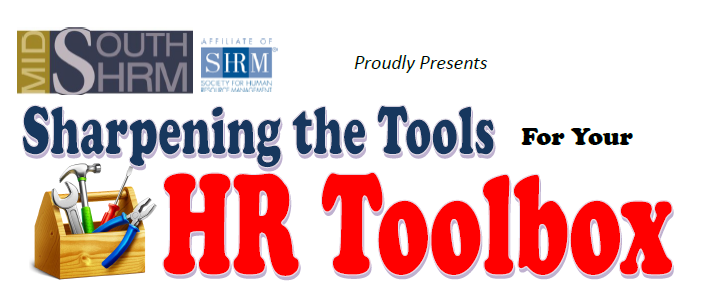 The 3rd Annual Mid-South SHRM WorkshopVendor Registration FormJune 20, 2019Franklin SKYCTC located at 175 Davis Dr., Franklin, KY 421348:30 am – 1:00 pmCompany Name______________________________Phone/Cell Number___________________________Table and 2 Chairs will be providedWould you be will to offer a door prize for participants__________Registration starts at 8:00 a.m. Cost for a booth is $100.Return this form to Judy Burr at fsindustry@bellsouth.net or via mail at P.O. Box 876, Franklin, KY  42135